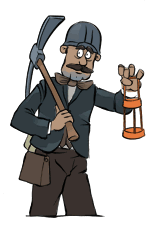 Answer the following questions in complete sentences.  How many chapters are in the textbook?How many units are in the textbook?Who are the authors of this textbook?What are the 4 chapter objectives for Chapter one, Section 1?Read theme 7 for chapter one and define interdependence using your own words.  What do you think will be the most interesting chapter of this textbook to study?On pages xxii and xxiii you can learn how to use your textbook.  Read and summarize the four categories (in BLUE) to help you become successful with this book. Choose a BIOWatch from page xvi that sounds interesting to you.  Then go to this page, read and then summarize the BIOWatch.  What new information did you learn?On pages xvi and xvii there are five features that have been integrated into your textbook.  List and describe each one.  On what pages would you find information on hair? Describe what a lichen is using your own words?  Name the chapter where you will learn about photosynthesis and respiration.  On what page(s) can you find pictures of your whole skeleton?  How many chapters are about cells?  What will you learn about in Chapter 13?  What page begins the Glossary section of the textbook?  List three specific topics you will learn about in this textbook regarding Exploring Diversity.  What are the three small bones located in the middle ear called (page 959)?